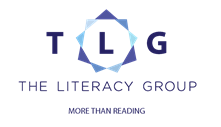 Donation FormThank you for your support.If you would like to donate via a cheque, please mail with cheque or money order payable to:The Literacy Group151 Frederick Street, Suite 200Kitchener ON N2M 2M2Please complete this form and send it with the cheque or money orderAmount: $20□ $50□ $100□ $150□ $250□ $500□ Other ________Online  If you would like to donate online you can do so via the Canada Helps link: Link to TLG's Canada Helps homepage Do you require a charitable donation receipt? □Thank you for supporting Literacy in your communityEmail: info@tlgwr.caClick here to visit The Literacy Group websiteCharitable # 119242378First Name:Last Name:Initials:House/Apt. Number:Street Name:City and Province:Postal Code:Contact Number:Email: